Objednávka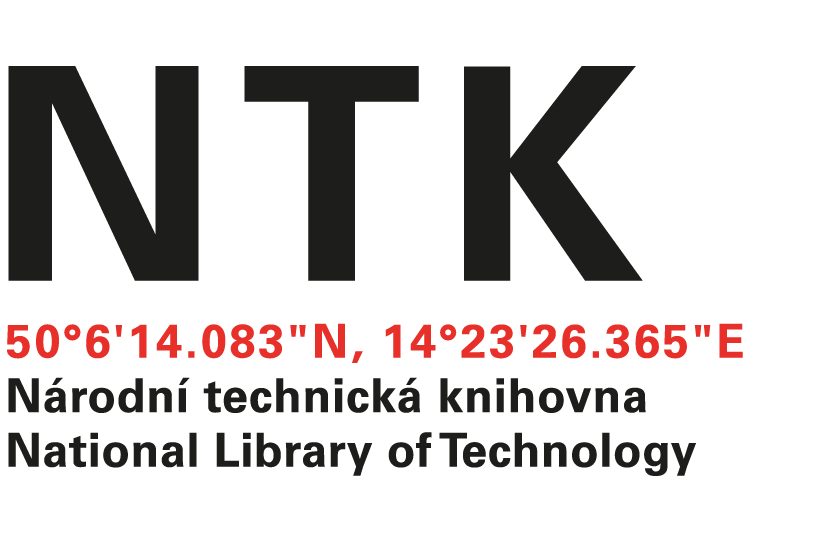 č. 25/EIZ/2021Vážený pane XXXXXXX, objednáváme si u Vás navýšení kreditu ke službě DDA – Demand Driven Acquisition v ProQuest Ebook Central ve výši 220 000 Kč včetně DPH. S pozdravemxxxxxxxxxxxxxxakvizice elektronických informačních zdrojůObjednatel:Dodavatel:Národní technická knihovnaAlbertina icome Praha s.r.o.Technická 6/2710Štěpánská 16160 80 Praha 6 - Dejvice110 00 Praha 1IČ: 61387142IČO: 49612158DIČ: CZ61387142DIČ: CZ49612158